                                 СПРАВКАо материально-техническом обеспечении образовательной деятельности      Муниципального  бюджетного общеобразовательного учреждения  «Кочетовская  средняя  общеобразовательная школа»                         Обеспечение   образовательной деятельности оснащенными зданиями, строениями, сооружениями, помещениями и территориями                       Обеспечение образовательного процесса учебными кабинетами    для проведения занятий по образовательным программам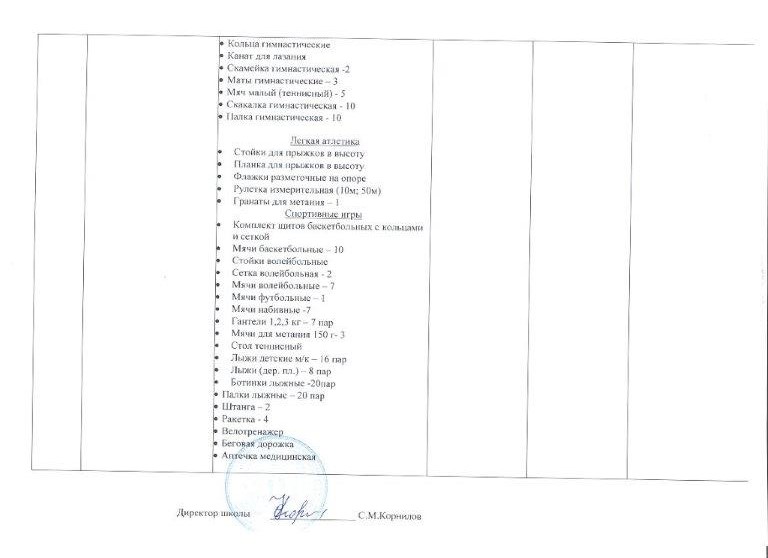 № п/пФактический адресзданий, строений,сооружений, помещений,территорийВид и назначение зданий, строений, сооружений, помещений, территорий (учебные, учебно-вспомогательные, подсобные, административные и др.) с указанием площади (кв. м)Форма владения,пользования(собственность,оперативноеуправление,аренда,безвозмездноепользование и др.)Наименование организации-собственника (арендодателя, ссудодателя и др)Реквизиты и сроки действия правоустанавливающих документовРеквизиты заключений, выданных органами, осуществляющими государственный санитарно-эпидемиологический надзор, государственный пожарный надзор1234567431415, Республика Мордовия,  Инсарский район,  с. Кочетовка, ул. Молодёжная, д.6/аЗдание МБОУ «Кочетовская СОШ»  2-этажное  здание общей площадью  2117,2 кв.м. оперативноеуправлениеМуниципальная собственность администрации Инсарского муниципального района Республики МордовияСвидетельство о государственной регистрации права от 15.12.2010 г.13 ГА 443188Заключение государственного пожарного надзора о соответствии объекта защиты обязательным требованиям пожарной безопасности от .26.07.2019г.Санитарно-эпидемиологическое заключение о соответствии санитарно-эпидемиологическимправилами нормам № 13.11.03.000.Т.000048.02.13От 05.04.2013 г.Земельный участок Кадастровый  номер 13:09:0203005:259Земельный участок, категория земель: земли населённых пунктов, Разрешённое использование: для размещения  школы, общая площадь  12000 кв.м. Бессрочное пользованиеСвидетельство о государственной регистрации права от 10.03.201513 ГА 938571№п/пУровень, ступень образования, вид образовательной программы (основная / дополнительная), направление подготовки, специальность, профессия, наименование предмета, дисциплины (модуля) в соответствии с учебным планомУровень, ступень образования, вид образовательной программы (основная / дополнительная), направление подготовки, специальность, профессия, наименование предмета, дисциплины (модуля) в соответствии с учебным планомНаименование оборудованных учебных кабинетов, объектов для проведения практических занятий с перечнем основного оборудованияФактический адрес учебных кабинетов объектовФорма владения, пользования (собственность, оперативное управление, аренда, безвозмездное пользование и др.)Реквизиты и сроки действия правоустанавливающих документов1.Основная общеобразовательная программа начального общего образованияРусский языкЛитературное чтениеИностранный языкОкружающий мирМатематикаМузыкаИзобразительное искусствоФизическая культураТехнологияОсновная общеобразовательная программа начального общего образованияРусский языкЛитературное чтениеИностранный языкОкружающий мирМатематикаМузыкаИзобразительное искусствоФизическая культураТехнологияКабинет начальных классов (1 - 4)       1 класс -1, 3 класс – 1, 4 класс – 1Учебно-методические комплекты по русскому языку для 1-4 классов Стандарт начального образования по русскому языку.Примерная программа начального образования по русскому языку.Комплекты для обучения грамоте (наборное полотно, набор букв, образцы письменных букв).Таблицы к основным разделам грамматического материала, содержащегося в стандарте начального образования по русскому языку.Словари всех типов по русскому языку.Ученические столы 2 местные с комплектом стульевСтолы учительские с тумбойШкафы для хранения учебников, дидактических материалов, пособий и пр.Настенные доски для вывешивания иллюстративного материалаСтандарт начального образования по литературному чтению.Примерная программа начального образования по литературному чтению.Портреты поэтов и писателейКартинный словарьУчебно-методические комплекты по иностранному языку для 2-4 классов Стандарт начального образования по иностранному языку Примерная программа начального образования по иностранному языкуАлфавит (настенная таблица)Касса букв и буквосочетаний Наборы тематических картинок в соответствии с тематикой, определенной в стандарте начального образования Географические карты стран изучаемого языка Географическая карта ЕвропыАудиозаписи к УМК , используемым для изучения иностранного языкаМультимедийные (цифровые) образовательные ресурсы, соответствующие стандартам обученияСловари англо-русский, русско-английскийМакет часовМуляжи овощей и фруктовКуклы-марионеткиМультимедийные приложенияРабочие программы 2-4 классРазработки уроков 2-4 классУчебно-методические комплекты (программы, учебники, рабочие тетради, хрестоматии и т.п.).Детская справочная литература (справочники, атласы-определители, энциклопедии) об окружающем мире (природе, труде людей, общественных явлениях и пр.).Стандарт начального образования и документы по его реализацииМетодические пособия для учителя Таблицы природоведческого и обществоведческого содержания в соответствии с программой обученияПлакаты по основным темам естествознания магнитные или иные (природные сообщества леса, луга, сада, озера и т.п.)Географические и исторические настенные картыРаздаточный материал к коллекции строительных материаловМуляжи овощей, фруктов, грибов с учетом содержания обученияКоллекции полезных ископаемыхГербарии культурных и дикорастущих растений (с учетом содержания обучения)Живые объекты (комнатные растения) Учебно-методические комплекты (УМК) для 1-4 классов.Демонстрационный материал (картинки предметные, таблицы) в соответствии с основными темами программы обученияОбъекты, предназначенные для демонстрации последовательного пересчета от 0 до 10Объекты, предназначенные для демонстрации последовательного пересчета от 0 до 20Раздаточные материалы для обучения последовательному пересчету от 0 до 10Раздаточные материалы для обучения последовательному пересчету от 0 до 20Комплекты цифр и знаков Комплекты цифр и знаков (“математический веер”)Модель циферблата часов СчетыДемонстрационный материалМатематические плакаты Учебно-методические комплекты по музыке для 1-4 классов Программно-методические материалы: Программы по музыке; Нотные хрестоматии, Аудиоприложение к учебнику mp3учебники, рабочие тетради Методические пособия (рекомендации к проведения уроков музыки)Методические журналы по искусствуКниги о музыке и музыкантах (в том числе в цифровой форме)Стандарт начального общего образования по образовательной области “Искусство”Портреты русских и зарубежных композиторовСборники песен и хоров АккордеонМузыкальный центрМагнитофонАудиоприложение к учебнику mp3Учебно-методические комплекты (УМК) по изобразительному искусству (учебники)Программы по изобразительному искусству;Методические пособия (рекомендации к проведению уроков изобразительного искусства).Стандарт начального общего образования по образовательной области “Искусство”Портреты русских и зарубежных художниковМуляжи: фруктов, овощей, грибов, ягод.ГербарииТаблицы декоративно-прикладного искусства и народных промысловОбразовательные программыУчебно-методические пособия и рекомендации Бревно напольное () Козел гимнастический Стенка гимнастическая Скамейка гимнастическая жесткая  Комплект навесного оборудования (перекладина, тренировочные баскетбольные щиты)Мячи: набивной  и ; мяч малый (теннисный), мячи баскетбольные; мячи волейбольные; мячи футбольныеПалки гимнастические Скакалки детские Мат гимнастический - 3Обруч пластиковый детский Рулетка измерительная ()Лыжи детские (с креплениями и палками) Щит баскетбольный тренировочный Сетка волейбольная АптечкаСтол для игры в настольный теннис Сетка и ракетки для игры в настольный теннис Шашки (с доской)Стандарт начального образования по технологии (труду)Примерная программа по технологии (труду)Учебно-методические комплекты (программа, учебники, рабочие тетради, и пр.)Методические пособия и книги для учителяУченические столы 1-2 местные с комплектом стульевСтол учительский с тумбойШкафы для хранения учебников, дидактических материалов, пособий, учебного оборудования и пр.КомпьютерРоссийская Федерация, Республика Мордовия, Инсарский район, с. Кочетовка, ул. Молодёжная, д.6а  431415Оперативное управлениеСвидетельство о Свидетельство о государственной регистрации права от 10.03.201513 ГА 938571 2.Основная общеобразовательная программа основного общего образования, общеобразовательная программа среднего общего образованияРоссийская Федерация, Республика Мордовия, Инсарский район, с. Кочетовка, ул. Молодёжная, д.6а  431415Оперативное управлениеСвидетельство о Свидетельство о государственной регистрации права от 10.03.201513 ГА 938571Русский языкСтандарт основного общего образования по русскому языкуПримерная программа основного общего образования по русскому языкуШкольные словари русского языкаНаучная, научно-популярная литература по лингвистикеДидактические материалы для 5 – 9 классовМетодические пособия для учителя (рекомендации к проведению уроков)Таблицы по русскому языку по всем классамПособия для элективных и факультативных курсов по русскому языкуРаздаточный материалСтолы ученическиеШкафы для хранения учебно – дидактических материаловСтандарт основного общего образования по русскому языкуПримерная программа основного общего образования по русскому языкуШкольные словари русского языкаНаучная, научно-популярная литература по лингвистикеДидактические материалы для 5 – 9 классовМетодические пособия для учителя (рекомендации к проведению уроков)Таблицы по русскому языку по всем классамПособия для элективных и факультативных курсов по русскому языкуРаздаточный материалСтолы ученическиеШкафы для хранения учебно – дидактических материаловЛитератураСтандарт основного общего образования по литературеПримерная программа основного общего образования по литературеУчебные пособия, дидактические материалыМетодические пособия по литературе для учителяСправочно-энциклопедическая литература (словарь литературоведческих терминов, словарь юного филолога и проч.)Комплект таблиц по теории литературыУчебники и пособия для элективных и факультативных курсов Портреты писателейАльбомы демонстрационного материалаАльбомы раздаточного изобразительного материалаАудиозаписи и фонохрестоматии по литературеШкафы для хранения учебно – дидактического материалаСтандарт основного общего образования по литературеПримерная программа основного общего образования по литературеУчебные пособия, дидактические материалыМетодические пособия по литературе для учителяСправочно-энциклопедическая литература (словарь литературоведческих терминов, словарь юного филолога и проч.)Комплект таблиц по теории литературыУчебники и пособия для элективных и факультативных курсов Портреты писателейАльбомы демонстрационного материалаАльбомы раздаточного изобразительного материалаАудиозаписи и фонохрестоматии по литературеШкафы для хранения учебно – дидактического материалаРодной языкПримерная программа основного общего образования по родному языкуШкольные словари родного языкаНаучная, научно-популярная литература по лингвистикеДидактические материалы для 5 – 9 классовМетодические пособия для учителя (рекомендации к проведению уроков)Раздаточный материалСтолы ученическиеШкафы для хранения учебно – дидактических материаловПримерная программа основного общего образования по родному языкуШкольные словари родного языкаНаучная, научно-популярная литература по лингвистикеДидактические материалы для 5 – 9 классовМетодические пособия для учителя (рекомендации к проведению уроков)Раздаточный материалСтолы ученическиеШкафы для хранения учебно – дидактических материаловРодная литератураПримерная программа основного общего образования по мордовской литературеУчебные пособия, дидактические материалыМетодические пособия по литературе для учителяПортреты писателейАудиозаписи и фонохрестоматии по литературеШкафы для хранения учебно – дидактического материалаПримерная программа основного общего образования по мордовской литературеУчебные пособия, дидактические материалыМетодические пособия по литературе для учителяПортреты писателейАудиозаписи и фонохрестоматии по литературеШкафы для хранения учебно – дидактического материалаИностранный языкСтандарт основного общего образования по иностранному языкуПримерная программа основного общего образования по иностранному языкуУчебно-методические комплекты по английскому языку Книги для чтения на английском языкеПособия по страноведению Великобритании, США, Канады, АвстралииКонтрольно-измерительные материалы Двуязычные словариТолковые словари (одноязычные)Рабочие программы к Алфавит (настенная таблица)Грамматические таблицы к основным разделам грамматического материала, содержащегося в стандартах для каждого ступени обученияПортреты писателей и выдающихся деятелей культуры стран изучаемого языкаКарты стран изучаемого языкаКарта мира (политическая)Карта Европы (политическая, физическая)Карта России (физическая)Флаги стран изучаемого языкаНабор фотографий с изображением ландшафта, городов, отдельных достопримечательностей стран изучаемого языкаЭлектронные учебники, практикумы и мультимедийные обучающие программы по английскому языкуАудиозаписи к УМК, которые используются для изучения английского языкаСтандарт основного общего образования по иностранному языкуПримерная программа основного общего образования по иностранному языкуУчебно-методические комплекты по английскому языку Книги для чтения на английском языкеПособия по страноведению Великобритании, США, Канады, АвстралииКонтрольно-измерительные материалы Двуязычные словариТолковые словари (одноязычные)Рабочие программы к Алфавит (настенная таблица)Грамматические таблицы к основным разделам грамматического материала, содержащегося в стандартах для каждого ступени обученияПортреты писателей и выдающихся деятелей культуры стран изучаемого языкаКарты стран изучаемого языкаКарта мира (политическая)Карта Европы (политическая, физическая)Карта России (физическая)Флаги стран изучаемого языкаНабор фотографий с изображением ландшафта, городов, отдельных достопримечательностей стран изучаемого языкаЭлектронные учебники, практикумы и мультимедийные обучающие программы по английскому языкуАудиозаписи к УМК, которые используются для изучения английского языкаМатематикаСтандарт основного общего образования по математикеПримерная программа основного общего образования по математикеАлгебра. Сборник рабочих программ 7-9 классы. Пособие для учителей общеобразовательных учреждений. Москва «Просвещение» 2011.Программы общеобразовательных учреждений. Геометрия 7-9 классы. Москва «Просвещение» 2008.Программы общеобразовательных учреждений. Алгебра и начала математического анализа 10-11 классы. Москва «Просвещение» 2011.Программы общеобразовательных учреждений. Матемактика 5-9 классы. Москва «Просвещение» 2008.Программы общеобразовательных учреждений. Алгебра и начала математического анализа 10-11 классы. Москва «Просвещение» 2011.Дидактические материалы по геометрии для 8 класса. Издательство «Учитель» 2005.Таблицы по геометрии 7-9 классыТаблицы по математике для 5-6 классовТаблицы по алгебре 7-9 классыПортреты математиковМультимедийные обучающие программы и электронные учебные издания по основным разделам курса математикиКомплект инструментов классных: линейка, транспортир, угольник (300, 600), угольник (450, 450), циркульАстролябия и мензула школьные 4 шт.Набор по стереометрии.Комплект «Доли и дроби».Математика. Сборник рабочих программ 5-6 классы. Пособие для учителейСтандарт основного общего образования по математикеПримерная программа основного общего образования по математикеАлгебра. Сборник рабочих программ 7-9 классы. Пособие для учителей общеобразовательных учреждений. Москва «Просвещение» 2011.Программы общеобразовательных учреждений. Геометрия 7-9 классы. Москва «Просвещение» 2008.Программы общеобразовательных учреждений. Алгебра и начала математического анализа 10-11 классы. Москва «Просвещение» 2011.Программы общеобразовательных учреждений. Матемактика 5-9 классы. Москва «Просвещение» 2008.Программы общеобразовательных учреждений. Алгебра и начала математического анализа 10-11 классы. Москва «Просвещение» 2011.Дидактические материалы по геометрии для 8 класса. Издательство «Учитель» 2005.Таблицы по геометрии 7-9 классыТаблицы по математике для 5-6 классовТаблицы по алгебре 7-9 классыПортреты математиковМультимедийные обучающие программы и электронные учебные издания по основным разделам курса математикиКомплект инструментов классных: линейка, транспортир, угольник (300, 600), угольник (450, 450), циркульАстролябия и мензула школьные 4 шт.Набор по стереометрии.Комплект «Доли и дроби».Математика. Сборник рабочих программ 5-6 классы. Пособие для учителейИнформатика и ИКТСтандарт основного общего образования по информатикеПримерная программа основного общего образования по информатикеМетодические пособия для учителя (рекомендации к проведению уроков)Справочные пособия (энциклопедии и т.п.)Программное обеспечение для организации управляемого коллективного и безопасного доступа в Internet. Брандмауэр и HTTP-прокси сервер.Антивирусная программаПрограмма-архиваторПрограмма для записи CD и DVD дисковКомплект общеупотребимых программ, включающий: текстовый редактор, программу разработки презентаций, электронные таблицы.Звуковой редакторРедакторы векторной и растровой графикиПрограмма для просмотра статических изображенийПрограмма для проведения видеомонтажа и сжатия видеофайловРедактор Web-страницБраузерСистема управления базами данных, обеспечивающая необходимые требованияВиртуальные компьютерные лаборатории по основным разделам курсов математики и естественных наук.Система программирования ПаскальКоллекции цифровых образовательных ресурсов по различным учебным предметамЭкран на штативе - 1Мультимедиа проектор - 1Персональный компьютер – рабочее место ученика  - 7Принтер лазерный - 3Комплект оборудования для подключения к сети Интернет - 1Сканер - 1Устройства вывода/ вывода звуковой информации – микрофон-1, колонки -2Компьютерный стол –7Стулья ученические- 14Ноутбуки - 2Стандарт основного общего образования по информатикеПримерная программа основного общего образования по информатикеМетодические пособия для учителя (рекомендации к проведению уроков)Справочные пособия (энциклопедии и т.п.)Программное обеспечение для организации управляемого коллективного и безопасного доступа в Internet. Брандмауэр и HTTP-прокси сервер.Антивирусная программаПрограмма-архиваторПрограмма для записи CD и DVD дисковКомплект общеупотребимых программ, включающий: текстовый редактор, программу разработки презентаций, электронные таблицы.Звуковой редакторРедакторы векторной и растровой графикиПрограмма для просмотра статических изображенийПрограмма для проведения видеомонтажа и сжатия видеофайловРедактор Web-страницБраузерСистема управления базами данных, обеспечивающая необходимые требованияВиртуальные компьютерные лаборатории по основным разделам курсов математики и естественных наук.Система программирования ПаскальКоллекции цифровых образовательных ресурсов по различным учебным предметамЭкран на штативе - 1Мультимедиа проектор - 1Персональный компьютер – рабочее место ученика  - 7Принтер лазерный - 3Комплект оборудования для подключения к сети Интернет - 1Сканер - 1Устройства вывода/ вывода звуковой информации – микрофон-1, колонки -2Компьютерный стол –7Стулья ученические- 14Ноутбуки - 2ИсторияСтандарт основного общего образования по историиПримерная программа основного общего образования по историиКонтрольно-измерительные материалы по основным разделам курсов истории России и всеобщей историиНаучная, научно-популярная, художественная историческая литератураСправочные пособия (энциклопедии и энциклопедические словари, Словарь иностранных слов, Мифологический словарь, «История России в лицах» и т.п.)Методические пособия для учителя (рекомендации к проведению уроков)Карты по истории России и всеобщей историиКарты по истории Древнего мираКарты по истории средних вековСредства телекоммуникацииСтандарт основного общего образования по историиПримерная программа основного общего образования по историиКонтрольно-измерительные материалы по основным разделам курсов истории России и всеобщей историиНаучная, научно-популярная, художественная историческая литератураСправочные пособия (энциклопедии и энциклопедические словари, Словарь иностранных слов, Мифологический словарь, «История России в лицах» и т.п.)Методические пособия для учителя (рекомендации к проведению уроков)Карты по истории России и всеобщей историиКарты по истории Древнего мираКарты по истории средних вековСредства телекоммуникацииОбществознаниеСтандарт основного общего образования по обществознаниюПримерная программа основного общего образования по обществознаниюРабочие программы по УМК Боголюбова В.П.Дидактические материалы по всем курсамОбществознание в таблицах и схемах для подготовки к ЕГЭМетодические пособия для учителя (рекомендации к проведению уроков)Стандарт основного общего образования по обществознаниюПримерная программа основного общего образования по обществознаниюРабочие программы по УМК Боголюбова В.П.Дидактические материалы по всем курсамОбществознание в таблицах и схемах для подготовки к ЕГЭМетодические пособия для учителя (рекомендации к проведению уроков)ГеографияСтандарт общего образования по географииАвторские учебные программы по курсам географии основной школыУчебные пособияМетодические рекомендации по начальному курсу географииМетодические рекомендации по курсу «Материки, океаны, народы, страны»Методические рекомендации по курсу «География России»ТаблицыОсновные зональные типы почв РоссииРастительный мир материковРельеф и геологическое строение ЗемлиНабор «Путешественники»Карты мираКлиматическаяКлиматические пояса и областиНародыПолитическаяПочвеннаяПриродные зоныРастительностиСтроение земной коры и полезные ископаемыеФизическаяФизическая полушарийКарты материков, их частей и океановАвстралия и Океания (физическая карта)Антарктида (комплексная карта)Арктика (комплексная карта)Африка (физическая карта)Евразия (политическая карта)Северная Америка (физическая карта)Южная Америка (политическая карта)Южная Америка (физическая карта)Карты РоссииАдминистративнаяКлиматическаяФизическаяМультимедиапроекторКомпакт-диски DVD «Регионы России», «Страны мира»Компас ученическийГлобус Земли физический лабораторный (для раздачи учащимся) (масштаб 1:50 000 000)Коллекция горных пород и минераловКоллекция полезных ископаемых различных типовСтандарт общего образования по географииАвторские учебные программы по курсам географии основной школыУчебные пособияМетодические рекомендации по начальному курсу географииМетодические рекомендации по курсу «Материки, океаны, народы, страны»Методические рекомендации по курсу «География России»ТаблицыОсновные зональные типы почв РоссииРастительный мир материковРельеф и геологическое строение ЗемлиНабор «Путешественники»Карты мираКлиматическаяКлиматические пояса и областиНародыПолитическаяПочвеннаяПриродные зоныРастительностиСтроение земной коры и полезные ископаемыеФизическаяФизическая полушарийКарты материков, их частей и океановАвстралия и Океания (физическая карта)Антарктида (комплексная карта)Арктика (комплексная карта)Африка (физическая карта)Евразия (политическая карта)Северная Америка (физическая карта)Южная Америка (политическая карта)Южная Америка (физическая карта)Карты РоссииАдминистративнаяКлиматическаяФизическаяМультимедиапроекторКомпакт-диски DVD «Регионы России», «Страны мира»Компас ученическийГлобус Земли физический лабораторный (для раздачи учащимся) (масштаб 1:50 000 000)Коллекция горных пород и минераловКоллекция полезных ископаемых различных типовФизикаСтандарты физического образованияАмперметр лабораторный.Барометр БР-52.Весы учебные с гирями до 200гр.Вольтметр лаб.Выключатель однополюсный лабораторный.Гигрометр психрометрический.Динамометр лабораторный 5Н.Динамометр лабораторный 1Н.Демонстрационный прибор по инерции.Динамометр двунаправленный(демонстрационный).Источник  питания лабораторный учебный.Калориметр с мерным стаканом.Катушка-моток.Компас школьный.Комплект блоков лабораторный (мет).Комплект для изучения полупроводников (Диоды).Комплект для изучения полупроводников (транзисторы).Комплект блоков демонстрационный (мет).Компьютерный измерительный блок.Лабораторный набор «Геометрическая оптика».Лабораторный набор «Гидростатика, плавание тел».Лабораторный набор «Магнетизм».Лабораторный набор «Механика, простые механизмы».Лабораторный набор «Тепловые явления».Лабораторный набор «Электричество».Лабораторный набор «Электромагнит разборный с деталями».Лабораторный набор «Кристаллизация».Лабораторный набор «Исследование изопроцессов в газах).Магнит U-образный лабораторный.Магнит полосовой лабораторный (пара).Миллиамперметр лабораторный.Модель электродвигателя (разборная) лабораторная.Магазин резисторов на панели..Магнит дугообразный демонстрационный.Магнит полосковый демонстрационный (пара).Машина электрическая обратимая (двигатель-генератор).Маятник электростатический (пара)Микрофон электродинамический.Модель молекулярного строения магнита.Модель перископа.Модель счётчика электрической энергии.Маятник Максвелла.Манометр демонстрационный.Манометр жидкостный демонстрационный.Метр демонстрационный.Набор по электролизу (демонстрационный).Набор по электролизу (демонстрационный).Набор тел равного обьёма (дем).Набор тел равной массы (дем).Насос воздушный ручной.Набор из 5 шаров (маятников).Набор демон. «Тепловые явления».Набор капилляров.Набор демон. «Электричество 1».Набор демон. «Электричество 2».Набор палочек по  электростатике.Набор соединительных проводов (шлейфовых).Набор грузов по механике (10х50г).Набор конденсаторов для практикума.Набор лабораторный «Оптика».Набор лабораторный «Электричество».Набор по электролизу (лабораторный).Набор пружин с различной жёсткостью.Набор резисторов для практикума.Набор тел равной массы и равного объёма (лабораторный).Огниво воздушное.Пистолет баллистический.           Призма наклоняющаяся с отвесом.Прибор для дем. механ. колебаний.Пластина биметаллическая со стрелкой.Прибор для демонстрации давления внутр. жидкости.Прибор для демонстрации зависимости сопротивления.Переключатель двухполюсный демонстрационный.Переключатель однополюсный демонстрационный.Прибор по взаимодействию зарядов (электростатическая).Прибор для демонстрации зависимости сопротивления проводника от его длины.Переключатель однополюсной лабораторный.Прибор для демонстрации правила Ленца.Прибор для изучения траектории брошенного тела ( с лотком).Рычаг-линейка демонстрационная.Реостат ползунковый РП 100 (РПI-2).Реостат ползунковый РП 15 (РПI-5).Реостат ползунковый РП 200 (РПI-1).Реостат ползунковый РП 500 (РПI-0,6).Реостат-патенциометр РП-6М(лабораторный).Рычаг-линейка лабораторная.Сосуды сообщающиеся.Стакан отливной демонстрационный.Cтрелки магнитные на штативах (пара).Султан электростатический (шелк) пара.Спираль-резистор.Стакан отливной лабораторный.Термометр жидкостный (0-100гр).Термометр с фиксацией макс и мин значения.Трибометр демонстрационный.Трубка для демон. Конвекции в жидкости ТбК.Трибометр лабораторный.Цилиндры свинцовые со стругами.Цилиндры свинцовые со стругами.Цифровой измерительный прибор.Штатив физический универсальный.Шар Паскаля.Шар с кольцом IC/Штатив изолирующий ШтИ-1(пара).Электромагнит разборный (подковообразный).Компакт диск «Уроки физики КиМ (10кл)Компакт диск «Уроки физики КиМ (11кл)Компакт диск «Уроки физики КиМ (7кл)Компакт диск «Уроки физики КиМ (8кл)Комплект портретов физиков.Таблицы 7, 9 класс.Стандарты физического образованияАмперметр лабораторный.Барометр БР-52.Весы учебные с гирями до 200гр.Вольтметр лаб.Выключатель однополюсный лабораторный.Гигрометр психрометрический.Динамометр лабораторный 5Н.Динамометр лабораторный 1Н.Демонстрационный прибор по инерции.Динамометр двунаправленный(демонстрационный).Источник  питания лабораторный учебный.Калориметр с мерным стаканом.Катушка-моток.Компас школьный.Комплект блоков лабораторный (мет).Комплект для изучения полупроводников (Диоды).Комплект для изучения полупроводников (транзисторы).Комплект блоков демонстрационный (мет).Компьютерный измерительный блок.Лабораторный набор «Геометрическая оптика».Лабораторный набор «Гидростатика, плавание тел».Лабораторный набор «Магнетизм».Лабораторный набор «Механика, простые механизмы».Лабораторный набор «Тепловые явления».Лабораторный набор «Электричество».Лабораторный набор «Электромагнит разборный с деталями».Лабораторный набор «Кристаллизация».Лабораторный набор «Исследование изопроцессов в газах).Магнит U-образный лабораторный.Магнит полосовой лабораторный (пара).Миллиамперметр лабораторный.Модель электродвигателя (разборная) лабораторная.Магазин резисторов на панели..Магнит дугообразный демонстрационный.Магнит полосковый демонстрационный (пара).Машина электрическая обратимая (двигатель-генератор).Маятник электростатический (пара)Микрофон электродинамический.Модель молекулярного строения магнита.Модель перископа.Модель счётчика электрической энергии.Маятник Максвелла.Манометр демонстрационный.Манометр жидкостный демонстрационный.Метр демонстрационный.Набор по электролизу (демонстрационный).Набор по электролизу (демонстрационный).Набор тел равного обьёма (дем).Набор тел равной массы (дем).Насос воздушный ручной.Набор из 5 шаров (маятников).Набор демон. «Тепловые явления».Набор капилляров.Набор демон. «Электричество 1».Набор демон. «Электричество 2».Набор палочек по  электростатике.Набор соединительных проводов (шлейфовых).Набор грузов по механике (10х50г).Набор конденсаторов для практикума.Набор лабораторный «Оптика».Набор лабораторный «Электричество».Набор по электролизу (лабораторный).Набор пружин с различной жёсткостью.Набор резисторов для практикума.Набор тел равной массы и равного объёма (лабораторный).Огниво воздушное.Пистолет баллистический.           Призма наклоняющаяся с отвесом.Прибор для дем. механ. колебаний.Пластина биметаллическая со стрелкой.Прибор для демонстрации давления внутр. жидкости.Прибор для демонстрации зависимости сопротивления.Переключатель двухполюсный демонстрационный.Переключатель однополюсный демонстрационный.Прибор по взаимодействию зарядов (электростатическая).Прибор для демонстрации зависимости сопротивления проводника от его длины.Переключатель однополюсной лабораторный.Прибор для демонстрации правила Ленца.Прибор для изучения траектории брошенного тела ( с лотком).Рычаг-линейка демонстрационная.Реостат ползунковый РП 100 (РПI-2).Реостат ползунковый РП 15 (РПI-5).Реостат ползунковый РП 200 (РПI-1).Реостат ползунковый РП 500 (РПI-0,6).Реостат-патенциометр РП-6М(лабораторный).Рычаг-линейка лабораторная.Сосуды сообщающиеся.Стакан отливной демонстрационный.Cтрелки магнитные на штативах (пара).Султан электростатический (шелк) пара.Спираль-резистор.Стакан отливной лабораторный.Термометр жидкостный (0-100гр).Термометр с фиксацией макс и мин значения.Трибометр демонстрационный.Трубка для демон. Конвекции в жидкости ТбК.Трибометр лабораторный.Цилиндры свинцовые со стругами.Цилиндры свинцовые со стругами.Цифровой измерительный прибор.Штатив физический универсальный.Шар Паскаля.Шар с кольцом IC/Штатив изолирующий ШтИ-1(пара).Электромагнит разборный (подковообразный).Компакт диск «Уроки физики КиМ (10кл)Компакт диск «Уроки физики КиМ (11кл)Компакт диск «Уроки физики КиМ (7кл)Компакт диск «Уроки физики КиМ (8кл)Комплект портретов физиков.Таблицы 7, 9 класс.ХимияСтандарт основного общего образования по химииПримерная программа основного общего образования по химииМетодические пособия для учителяСборник задач по химииСерия справочных таблиц по химии («Периодическая система химических элементов Д.И. Менделеева», «Растворимость солей, кислот и оснований в воде», «Электрохимический ряд напряжений металлов», «Белки и нуклеиновые кислоты») Таблицы по неорганической химииМультимедийные программы (обучающие, тренинговые, контролирующие) по всем разделам курса химииНагреватели приборы (электрические 42 В, спиртовки (50 мл)Набор посуды и принадлежностей для демонстрационных опытов по химииШтатив для демонстрационных пробирок ПХ-21Штатив металлический ШЛБАппарат (прибор) для получения газовКомплект термометров (0 – 100 0С; 0 – 360 0С)ВесыНабор приборок (ПХ-14, ПХ-16)КоллекцииАлюминийМеталлы и сплавыМинералы и горные породыНефть и важнейшие продукты ее переработкиПластмассыСтекло и изделия из стеклаТопливоЧугун и стальСтол письменный для учителяШкафы секционные для хранения оборудованияСтандарт основного общего образования по химииПримерная программа основного общего образования по химииМетодические пособия для учителяСборник задач по химииСерия справочных таблиц по химии («Периодическая система химических элементов Д.И. Менделеева», «Растворимость солей, кислот и оснований в воде», «Электрохимический ряд напряжений металлов», «Белки и нуклеиновые кислоты») Таблицы по неорганической химииМультимедийные программы (обучающие, тренинговые, контролирующие) по всем разделам курса химииНагреватели приборы (электрические 42 В, спиртовки (50 мл)Набор посуды и принадлежностей для демонстрационных опытов по химииШтатив для демонстрационных пробирок ПХ-21Штатив металлический ШЛБАппарат (прибор) для получения газовКомплект термометров (0 – 100 0С; 0 – 360 0С)ВесыНабор приборок (ПХ-14, ПХ-16)КоллекцииАлюминийМеталлы и сплавыМинералы и горные породыНефть и важнейшие продукты ее переработкиПластмассыСтекло и изделия из стеклаТопливоЧугун и стальСтол письменный для учителяШкафы секционные для хранения оборудованияБиологияСтандарт основного общего образования по биологииПримерная программа основного общего образования по биологииОбщая методика преподавания биологииМетодические пособия для учителя (рекомендации  к проведению уроков)Таблицы поБиологии растений, животных, человека, общей биологииСхема строения клеток живых организмовВесы учебные с разновесамиМикроскопы школьные Термометр наружныйКомплект реактивов для базового уровняГербарии, раздаточные Набор микропрепаратов по общей биологии (базовый)Набор микропрепаратов по разделу «Растения. Бактерии. Грибы. Лишайники» (базовый)Вредители сельскохозяйственных культурскелет человекаРаздаточные коллекцииВлажные препаратыДемонстрационные модели: строение яйца птицы, строение скелета хвостатых земноводных, строение крыла и перьев птиц,   характерные черты скелета птиц, характерные черты скелета земноводныхСтандарт основного общего образования по биологииПримерная программа основного общего образования по биологииОбщая методика преподавания биологииМетодические пособия для учителя (рекомендации  к проведению уроков)Таблицы поБиологии растений, животных, человека, общей биологииСхема строения клеток живых организмовВесы учебные с разновесамиМикроскопы школьные Термометр наружныйКомплект реактивов для базового уровняГербарии, раздаточные Набор микропрепаратов по общей биологии (базовый)Набор микропрепаратов по разделу «Растения. Бактерии. Грибы. Лишайники» (базовый)Вредители сельскохозяйственных культурскелет человекаРаздаточные коллекцииВлажные препаратыДемонстрационные модели: строение яйца птицы, строение скелета хвостатых земноводных, строение крыла и перьев птиц,   характерные черты скелета птиц, характерные черты скелета земноводныхИзобразительное искусствоСтандарт основного общего образования по образовательной области «Искусство»Примерная программа основного общего образования по изобразительному искусствуУчебно-методические комплекты к программеМетодические рекомендации к проведению уроков изобразительного искусстваКниги о художниках и художественных музеяхКниги по стилям изобразительного искусства и архитектурыТаблицы по цветоведению, перспективе, построению орнаментаТаблицы по стилям архитектуры, одежды, предметов бытаТаблицы по народным промыслам, русскому костюму, декоративно-прикладному искусствуИнструменты для художественной деятельностиМуляжиАльбомы по искусствуСловари и энциклопедии по искусствуПроекторЭкран настенныйСтандарт основного общего образования по образовательной области «Искусство»Примерная программа основного общего образования по изобразительному искусствуУчебно-методические комплекты к программеМетодические рекомендации к проведению уроков изобразительного искусстваКниги о художниках и художественных музеяхКниги по стилям изобразительного искусства и архитектурыТаблицы по цветоведению, перспективе, построению орнаментаТаблицы по стилям архитектуры, одежды, предметов бытаТаблицы по народным промыслам, русскому костюму, декоративно-прикладному искусствуИнструменты для художественной деятельностиМуляжиАльбомы по искусствуСловари и энциклопедии по искусствуПроекторЭкран настенныйМузыкаСтандарт основного общего образования по образовательной области «Искусство»Примерная программа основного общего образования по музыкеМетодические рекомендации к проведению уроков музыкиУчебно-методические комплекты к программе по музыке, выбранной в качестве основной для проведения уроков музыки. Книги о музыке и музыкантах.Справочные пособия, энциклопедииМузыкальный центрМагнитофонАудиоприложение к учебнику mp3фонохрестоматия по музыкеАккордеонПортреты русских и зарубежных композиторовСтандарт основного общего образования по образовательной области «Искусство»Примерная программа основного общего образования по музыкеМетодические рекомендации к проведению уроков музыкиУчебно-методические комплекты к программе по музыке, выбранной в качестве основной для проведения уроков музыки. Книги о музыке и музыкантах.Справочные пособия, энциклопедииМузыкальный центрМагнитофонАудиоприложение к учебнику mp3фонохрестоматия по музыкеАккордеонПортреты русских и зарубежных композиторовОсновы безопасности жизнедеятельностиСтандарт основного общего образования по ОБЖПримерная программа основного общего образования по ОБЖКонтрольно-измерительные материалы по основным разделам ОБЖНаучная, научно-популярная литератураМетодические пособия для учителя (рекомендации к проведению уроков)Индивидуальные средства защитыОказание первой медицинской помощиКомпасБинт марлевый 10х15Вата гигроскопическая нестерильная (пачка по .)Вата компрессная (пачка по .)Жгут кровоостанавливающий резиновыйИндивидуальный перевязочный пакетШинный материал (плотные куски картона, рейки т.п.) длиной от 0,7 до 1,.5 мКомплекты таблиц демонстрационных по ОБЖПротивогазРеспираторСтандарт основного общего образования по ОБЖПримерная программа основного общего образования по ОБЖКонтрольно-измерительные материалы по основным разделам ОБЖНаучная, научно-популярная литератураМетодические пособия для учителя (рекомендации к проведению уроков)Индивидуальные средства защитыОказание первой медицинской помощиКомпасБинт марлевый 10х15Вата гигроскопическая нестерильная (пачка по .)Вата компрессная (пачка по .)Жгут кровоостанавливающий резиновыйИндивидуальный перевязочный пакетШинный материал (плотные куски картона, рейки т.п.) длиной от 0,7 до 1,.5 мКомплекты таблиц демонстрационных по ОБЖПротивогазРеспираторТехнологияСтандарт основного общего образования по технологииПримерная программа основного общего образования по технологииНаучно-популярная и техническая литература по темам учебной программы.Нормативные материалы (ГОСТы, ОСТы, ЕТКС и т.д.) по разделам технологической подготовкиМетодические рекомендации для учителя к проведению уроковИнтернет-ресурсы по основным разделам технологииАптечкаУченические  столы 2-х местные с комплектом  стульевПроекторСтандарт основного общего образования по технологииПримерная программа основного общего образования по технологииНаучно-популярная и техническая литература по темам учебной программы.Нормативные материалы (ГОСТы, ОСТы, ЕТКС и т.д.) по разделам технологической подготовкиМетодические рекомендации для учителя к проведению уроковИнтернет-ресурсы по основным разделам технологииАптечкаУченические  столы 2-х местные с комплектом  стульевПроекторФизическая культураСтандарт основного общего образования по физической культуреПримерная программа по физической культуре основного общего образования по физической культуреНаучно-популярная и художественная литература по физической культуре, спорту, Олимпийскому движениюМетодические издания по физической культуре для учителейГимнастикаСтенка гимнастическая Козел гимнастический – 2Перекладина гимнастическая Брусья гимнастические параллельные Мост гимнастический подкидной Стандарт основного общего образования по физической культуреПримерная программа по физической культуре основного общего образования по физической культуреНаучно-популярная и художественная литература по физической культуре, спорту, Олимпийскому движениюМетодические издания по физической культуре для учителейГимнастикаСтенка гимнастическая Козел гимнастический – 2Перекладина гимнастическая Брусья гимнастические параллельные Мост гимнастический подкидной 